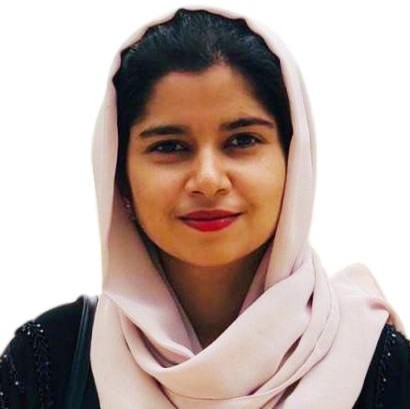 Objective:To pursue a challenging career with a dynamic organization that provides continues learning & opportunity, to utilize my knowledge and skills, abilities to enhance my potential for organizational & personnel growth.Work Experiences:Accolade Tech SolutionsIndia (June 2016 to Oct 2018)Software DeveloperSpecific Duties and Responsibilities:Designing and developing of websites, desktop and web applications.Programming  experience  with  web  technologies  like  .NET  c#,  HTML,  CSS,  JavaScript  and  Web services.Worked on ASP.NET Ajax Extensions and Toolkit controls.Knowledge  of  SQL  and  extensive  scripting  experience  in  coding  stored  procedure  Functions  and Triggers using MS SQL Server 2008.Worked in database design on MySQL query browser and development of different database objects containing functions and triggers.Work experience in Improve existing software, Revise, update, refactor and debug code.Guided many internship projects and was responsible for their completion of projectsAnalyzing and resolving technical and application problems.Skill SummaryGood understanding of object-oriented programming conceptsGood understanding of relational database design and querying conceptsEffective communication, analytical and interpersonal skills with the ability to maintain good relations and share technical ideas with users, clients, technical and management staff.Excellent leadership and mentoring skills as well as the ability to work independently and within teams.Strong organizational skills along with the ability to accomplish multiple tasks under pressure and meet specific deadlines.Technical SkillsProgramming Language	: C#.Net, Html, CSS, JavaScript.DBMS/RDMS	: MySQL, SQL Server.Software	: Asp.net.Mobile Application Development	: Android.Other Technical Skills	: Adobe Photoshop,Knowledge in Microsoft office applications.EducationGraduation	2013 - 2016	Bachelor of Computer ApplicationSt. Philomena College, Puttur (University of Mangalore) Karnataka, IndiaPUC-(PCMB)	2011 - 2013	Higher Secondary School Leaving CertificateSt. Philomena PU College, Puttur, Mangalore Karnataka PU Board, Karnataka– IndiaSSLC	March 2011	Secondary School Leaving CertificateRHS School, Kajoor, Karnataka - IndiaKarnataka Educational Board, Karnataka - IndiaLanguages KnownEnglish, Hindi, Malayalam, Kannada, Arabic (beginner)Personal InformationCivil Status	:	MarriedDate of Birth	:	26th Sep 1995Nationality	:	IndianSex	:	FemaleReligion	:	IslamVisa status	:	Visit VisaDeclaration:I hereby declare that the above information is true to the best of my knowledge.Date: 06/08/2019	Sincerely,Place: Sharjah	Fathimath 